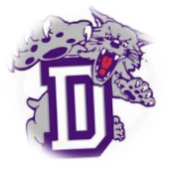 										          10/14	  14/15		 21/25Date				Opponent			Location		9th	    JV		Varsity	Friday, Nov. 2			MIDNIGHT MADNESS	DULUTH					9:45pmTuesday, Nov. 7		Northview (Scrimmage)	Duluth						6/7:30	Tuesday, Nov. 13	            South Gwinnett 	            South Gwinnett    4:30/3:00	    3/4:30        6/7:30Wednesday, Nov. 14                Mill Creek*			Mill Creek	      4:30/3:00	    3/4:30Saturday, Nov. 17        TBA @ Hawks-Naismith Tip-Off Classic	TBA					            TBA				(Boys only)Fri.-Sat., Nov. 23-24    Trojan Thanksgiving Invitational    Lincoln HS					TBA                                               Tallahassee, FL (Boys Only)Tuesday, Nov. 27	            Dacula	 “White Out”		Duluth 	      4:30/3:00	    3/4:30        6/7:30Friday, Nov. 30	       Peachtree Ridge* “Youth Night”	Duluth			3:00	    3/4:30	6/7:30Saturday, Dec. 1   East Hall @ N. GA Showcase (Boys Only)   N. GA College					TBATuesday, Dec. 4     		Mountain View*		Mountain View    4:30/3:00	    3/4:30	6/7:30Friday, Dec. 7	                    North Gwinnett* “GBL Night”         Duluth                  4:30/3:00     3/4:30	6/7:30Saturday, Dec. 8		Centennial			Duluth	         12:30pm/11am    11am/12:30pm  	2/3:30Tuesday, Dec. 11		Discovery* 			Discovery	          3:00	    3/4:30	6/7:30Saturday, Dec. 15	Hawks-Naismith Holiday Classic	              Norcross					TBA				(Boys only)Wednesday, Dec. 20	            Brookwood 	                        Brookwood					5/6:30Dec. 28-31		 Big South Shootout (Boys Only)	Duluth						TBADec. 27-29		Carolina Invitational (Girls Only)	TBA						TBA				Charleston, SCFriday, Jan. 4		            Mill Creek* “Alumni Night”       Duluth                 4:30/3:00 	    3/4:30	6/7:30Saturday, Jan. 5		Discovery*			Duluth		        9:00am	  10:30/12Tuesday, Jan. 8		Collins Hill*		            Collins Hill	     4:30/3:00 	    3/4:30	6/7:30Friday, Jan. 11	                          Peachtree Ridge*                       Peachtree Ridge         3:00	    3/4:30	6/7:30Saturday, Jan. 12     Tapestry Charter School (JV Boys Only)	Tapestry 			      4:15Tuesday, Jan. 15    Mountain View* “Teacher Appreciation Night” 	Duluth                 4:30/3:00	    3/4:30	6/7:30Friday, Jan. 18		        North Gwinnett*		            North Gwinnett   4:30/3:00	    3/4:30	6/7:30Sat.-Wed.-Sat.-Mon.         9th Grade Tournament		Lanier			TBA(19th-23rd-26th-28th)Saturday, Jan. 21	TBA @ Inner City MLK Classic (Girls only)	SW Dekalb					TBAWednesday, Jan. 23            Discovery* “Think Pink Night”  	Duluth						6/7:30TBA 				JV Tournament		TBA				       TBATuesday, Jan. 29		Mill Creek*			Mill Creek					6/7:30Friday, Feb. 2		    Collins Hill* “Senior Night”	Duluth						6/7:30Mon.-Sat., Feb. 4-9		Region Tournament		TBA						TBAFri.-Sat., Feb. 15-16			1st Round of State 			TBA						TBAFri.-Sat., Feb. 21-22			2nd Round of State			TBA						TBAWed.-Thurs. Feb. 28-Mar. 1		3rd Round of State			TBA						TBASaturday, Mar. 3			State Semi-Finals			TBA						TBAThur.-Sat., Mar. 7-10			State Finals			Macon Centerplex or Georgia Tech			TBA*denotes Region 6-AAAAAAA gamePrincipal:  Dr. Eric DavidsonAthletic Director:  Tessa HeatonHead Girls:  April Tate		Head Boys:  Cabral Huff